                                                                                                                                                                                                        О Т К Р Ы Т О Е    А К Ц И О Н Е Р Н О Е     О Б Щ Е С Т В О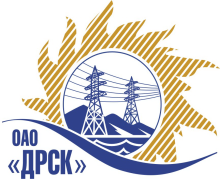 		Итоговый протокол по выбору победителягород  Благовещенск, ул. Шевченко, 28ПРЕДМЕТ ЗАКУПКИ:Закрытый запрос цен для подрядчиков, заключивших рамочное соглашение на выполнение работ Закупка 953.2 «Выполнение мероприятий по технологическому присоединению заявителей с максимальной мощностью до 100 кВт на территории СП «Приморские Центральные ЭС»:Лот 35 – Выполнение мероприятий по технологическому присоединению заявителей с максимальной мощностью до 150 кВт на территории СП «Приморские Центральные ЭС» Уссурийский район с. Баневурово;Лот 36 – Выполнение мероприятий по технологическому присоединению заявителей с максимальной мощностью до 150 кВт на территории СП «Приморские Центральные ЭС» Уссурийский район с. Долины, с. Утесное, с. Кондратеновка;Планируемая стоимость закупки в соответствии с ГКПЗ:  Лот № 35 -  2 826 023,00  руб. Лот № 36 -  3 164 664,00  руб. ПРИСУТСТВОВАЛИ:На заседании присутствовали члены Закупочной комиссии 2 уровня. ВОПРОСЫ, ВЫНОСИМЫЕ НА РАССМОТРЕНИЕ ЗАКУПОЧНОЙ КОМИССИИ: 1. О признании предложений соответствующими условиям закупки2. О ранжировке предложений Участников закупки. Выбор победителяРАССМАТРИВАЕМЫЕ ДОКУМЕНТЫ:Протокол вскрытия конвертов Индивидуальное заключение С.В. Чернова.Индивидуальное заключение Лаптева И.А.ВОПРОС 1 «О признании предложений соответствующими условиям закупки»ОТМЕТИЛИ:Предложения ООО «Уссурэлектромонтаж» (лот 35, 36), ООО «ЭДС» (лот 35, 36), ОАО «ВСЭСС»,ПМК №16 г. Уссурийск (лот 35, 36), ООО «Эрланг» (лот 35, 36)  признаются удовлетворяющим по существу условиям закупки. Предлагается принять данные предложения к дальнейшему рассмотрению.ВОПРОС 2  «О ранжировке предложений Участников закупки. Выбор победителя»ОТМЕТИЛИ:В соответствии с требованиями и условиями, предусмотренными извещением о закупке и Закупочной документацией, предлагается ранжировать предложения следующим образом: На основании вышеприведенной ранжировки предложений предлагается признать Победителем Участника, занявшего первое место, а именно:  «Выполнение мероприятий по технологическому присоединению заявителей с максимальной мощностью до 100 кВт на территории СП «Приморские Центральные ЭС»:Лот 35 – Выполнение мероприятий по технологическому присоединению заявителей с максимальной мощностью до 150 кВт на территории СП «Приморские Центральные ЭС» Уссурийский район с. Баневурово;ООО «Уссурэлектромонтаж». Предложение на сумму -  1 623 006,70   руб. без учета НДС (1 915 147,90 с НДС).  Условия финансирования: Без аванса. Текущие платежи выплачиваются Заказчиком (ежемесячно или за этап) в течение 30 календарных дней с момента подписания актов выполненных работ обеими сторонами. Окончательная оплата производится в течение 30 (тридцати) календарных дней со дня подписания акта ввода в эксплуатацию. Срок выполнения работ: Начало: с момента заключения договора 2013 г. Окончание: в течение 3 месяцев с момента заключения договора. Гарантийные обязательства: Своевременное и качественное выполнение работ, гарантию на поставляемые материалы и оборудование не менее 5 лет. Настоящее предложение имеет правовой статус оферты и действует до 10 января 2014 г.Лот 36 – Выполнение мероприятий по технологическому присоединению заявителей с максимальной мощностью до 150 кВт на территории СП «Приморские Центральные ЭС» Уссурийский район с. Долины, с. Утесное, с. Кондратеновка;ООО «ЭДС». Предложение на сумму -  1 905 369,00  руб. без учета НДС (2 248 335,42 с НДС).  Условия финансирования: Без аванса. Текущие платежи выплачиваются Заказчиком (ежемесячно или за этап) в течение 30 календарных дней с момента подписания актов выполненных работ обеими сторонами. Окончательная оплата производится в течение 30 (тридцати) календарных дней со дня подписания акта ввода в эксплуатацию. Срок выполнения работ: Начало: с момента заключения договора 2013 г. Окончание: в течение 3-х месяцев с момента заключения договора. Гарантийные обязательства: Гарантия подрядчика на своевременное и качественное выполнение работ. А так же на устранение дефектов, возникших по его вине составляет 36 мес. Настоящее предложение имеет правовой статус оферты и действует до 10 апреля 2014 г.РЕШИЛИ:Признать предложения ООО «Уссурэлектромонтаж» (лот 35, 36), ООО «ЭДС» (лот 35, 36), ОАО «ВСЭСС»,ПМК №16 г. Уссурийск (лот 35, 36), ООО «Эрланг» (лот 35, 36) удовлетворяющими условиям закупкиУтвердить ранжировку: лот 35:Место: ООО «Уссурэлектромонтаж»Место: ООО «ЭДС»Место: ОАО «ВСЭСС»,ПМК №16 г. УссурийскМесто: ООО «Эрланг»Лот 36:Место: ООО «ЭДС»Место: ООО «Уссурэлектромонтаж»Место: ОАО «ВСЭСС», ПМК №16 г. УссурийскМесто: ООО «Эрланг»Признать Победителем Участника, занявшего первое место: «Выполнение мероприятий по технологическому присоединению заявителей с максимальной мощностью до 100 кВт на территории СП «Приморские Центральные ЭС»:Лот 35 – Выполнение мероприятий по технологическому присоединению заявителей с максимальной мощностью до 150 кВт на территории СП «Приморские Центральные ЭС» Уссурийский район с. Баневурово;ООО «Уссурэлектромонтаж». Предложение на сумму -  1 623 006,70   руб. без учета НДС (1 915 147,90 с НДС).  Условия финансирования: Без аванса. Текущие платежи выплачиваются Заказчиком (ежемесячно или за этап) в течение 30 календарных дней с момента подписания актов выполненных работ обеими сторонами. Окончательная оплата производится в течение 30 (тридцати) календарных дней со дня подписания акта ввода в эксплуатацию. Срок выполнения работ: Начало: с момента заключения договора 2013 г. Окончание: в течение 3 месяцев с момента заключения договора. Гарантийные обязательства: Своевременное и качественное выполнение работ, гарантию на поставляемые материалы и оборудование не менее 5 лет. Настоящее предложение имеет правовой статус оферты и действует до 10 января 2014 г.Лот 36 – Выполнение мероприятий по технологическому присоединению заявителей с максимальной мощностью до 150 кВт на территории СП «Приморские Центральные ЭС» Уссурийский район с. Долины, с. Утесное, с. Кондратеновка;ООО «ЭДС». Предложение на сумму -  1 905 369,00  руб. без учета НДС (2 248 335,42 с НДС).  Условия финансирования: Без аванса. Текущие платежи выплачиваются Заказчиком (ежемесячно или за этап) в течение 30 календарных дней с момента подписания актов выполненных работ обеими сторонами. Окончательная оплата производится в течение 30 (тридцати) календарных дней со дня подписания акта ввода в эксплуатацию. Срок выполнения работ: Начало: с момента заключения договора 2013 г. Окончание: в течение 3-х месяцев с момента заключения договора. Гарантийные обязательства: Гарантия подрядчика на своевременное и качественное выполнение работ. А так же на устранение дефектов, возникших по его вине составляет 36 мес. Настоящее предложение имеет правовой статус оферты и действует до 10 апреля 2014 г.ДАЛЬНЕВОСТОЧНАЯ РАСПРЕДЕЛИТЕЛЬНАЯ СЕТЕВАЯ КОМПАНИЯУл.Шевченко, 28,   г.Благовещенск,  675000,     РоссияТел: (4162) 397-359; Тел/факс (4162) 397-200, 397-436Телетайп    154147 «МАРС»;         E-mail: doc@drsk.ruОКПО 78900638,    ОГРН  1052800111308,   ИНН/КПП  2801108200/280150001№ 106/УКС-ВП«30» декабря  2013 годаМесто в ранжировкеНаименование и адрес участникаЦена заявки, руб. без учета НДСИные существенные условияЛот 35 – Выполнение мероприятий по технологическому присоединению заявителей с максимальной мощностью до 150 кВт на территории СП «Приморские Центральные ЭС» Уссурийский район с. Баневурово;Лот 35 – Выполнение мероприятий по технологическому присоединению заявителей с максимальной мощностью до 150 кВт на территории СП «Приморские Центральные ЭС» Уссурийский район с. Баневурово;Лот 35 – Выполнение мероприятий по технологическому присоединению заявителей с максимальной мощностью до 150 кВт на территории СП «Приморские Центральные ЭС» Уссурийский район с. Баневурово;Лот 35 – Выполнение мероприятий по технологическому присоединению заявителей с максимальной мощностью до 150 кВт на территории СП «Приморские Центральные ЭС» Уссурийский район с. Баневурово;1 местоООО «Уссурэлектромонтаж»1 623 006,701 915 147,90 (с учетом НДС)Условия финансирования: Без аванса. Текущие платежи выплачиваются Заказчиком (ежемесячно или за этап) в течение 30 календарных дней с момента подписания актов выполненных работ обеими сторонами. Окончательная оплата производится в течение 30 (тридцати) календарных дней со дня подписания акта ввода в эксплуатацию.Срок выполнения работ:Начало: с момента заключения договора 2013 г.Окончание: в течение 3 месяцев с момента заключения договора.Гарантийные обязательства:Своевременное и качественное выполнение работ, гарантию на поставляемые материалы и оборудование не менее 5 лет.Настоящее предложение имеет правовой статус оферты и действует до 10 января 2014 г.2 местоООО «ЭДС»1 681 217,001 983 836,06  (с учетом НДС)Условия финансирования: Без аванса. Текущие платежи выплачиваются Заказчиком (ежемесячно или за этап) в течение 30 календарных дней с момента подписания актов выполненных работ обеими сторонами. Окончательная оплата производится в течение 30 (тридцати) календарных дней со дня подписания акта ввода в эксплуатацию.Срок выполнения работ:Начало: с момента заключения договора 2013 г.Окончание: в течение 3-х месяцев с момента заключения договора.Гарантийные обязательства:Гарантия подрядчика на своевременное и качественное выполнение работ. А так же на устранение дефектов, возникших по его вине составляет 36 мес.Настоящее предложение имеет правовой статус оферты и действует до 10 апреля 2014 г.3 местоОАО «ВСЭСС»,ПМК №16 г. Уссурийск1 802 758,192 127 254,66 (с учетом НДС)Условия финансирования: Без аванса. Текущие платежи выплачиваются Заказчиком (ежемесячно или за этап) в течение 30 календарных дней с момента подписания актов выполненных работ обеими сторонами. Окончательная оплата производится в течение 30 (тридцати) календарных дней со дня подписания акта ввода в эксплуатацию.Срок выполнения работ:Начало: с момента заключения договора 2013 г.Окончание: 30 марта 2014 г.Гарантийные обязательства:Гарантия подрядчика на своевременное и качественное выполнение работ. А так же на устранение дефектов, возникших по его вине составляет 36 мес.Гарантия на материалы и оборудование, поставляемое подрядчиком составляет 36 мес.Настоящее предложение имеет правовой статус оферты и действует до 24 марта 2014 г.4 местоООО «Эрланг»1 919 229,002 264 690,22 (с учетом НДС)Условия финансирования: Без аванса. Текущие платежи выплачиваются Заказчиком (ежемесячно или за этап) в течение 30 календарных дней с момента подписания актов выполненных работ обеими сторонами. Окончательная оплата производится в течение 30 (тридцати) календарных дней со дня подписания акта ввода в эксплуатацию.Срок выполнения работ:Начало: с момента заключения договора 2013 г.Окончание: в течение 3-х месяцев с момента заключения договора.Гарантийные обязательства:Гарантия подрядчика на своевременное и качественное выполнение работ. А так же на устранение дефектов, возникших по его вине составляет 36 мес.Настоящее предложение имеет правовой статус оферты и действует до 30 апреля 2014 г.Лот 36 – Выполнение мероприятий по технологическому присоединению заявителей с максимальной мощностью до 150 кВт на территории СП «Приморские Центральные ЭС» Уссурийский район с. Долины, с. Утесное, с. Кондратеновка;Лот 36 – Выполнение мероприятий по технологическому присоединению заявителей с максимальной мощностью до 150 кВт на территории СП «Приморские Центральные ЭС» Уссурийский район с. Долины, с. Утесное, с. Кондратеновка;Лот 36 – Выполнение мероприятий по технологическому присоединению заявителей с максимальной мощностью до 150 кВт на территории СП «Приморские Центральные ЭС» Уссурийский район с. Долины, с. Утесное, с. Кондратеновка;Лот 36 – Выполнение мероприятий по технологическому присоединению заявителей с максимальной мощностью до 150 кВт на территории СП «Приморские Центральные ЭС» Уссурийский район с. Долины, с. Утесное, с. Кондратеновка;1 местоООО «ЭДС»1 905 369,002 248 335,42  (с учетом НДС)Условия финансирования: Без аванса. Текущие платежи выплачиваются Заказчиком (ежемесячно или за этап) в течение 30 календарных дней с момента подписания актов выполненных работ обеими сторонами. Окончательная оплата производится в течение 30 (тридцати) календарных дней со дня подписания акта ввода в эксплуатацию.Срок выполнения работ:Начало: с момента заключения договора 2013 г.Окончание: в течение 3-х месяцев с момента заключения договора.Гарантийные обязательства:Гарантия подрядчика на своевременное и качественное выполнение работ. А так же на устранение дефектов, возникших по его вине составляет 36 мес.Настоящее предложение имеет правовой статус оферты и действует до 10 апреля 2014 г.2 местоООО «Уссурэлектромонтаж»1 989 277,472 347 347,41 (с учетом НДС)Условия финансирования: Без аванса. Текущие платежи выплачиваются Заказчиком (ежемесячно или за этап) в течение 30 календарных дней с момента подписания актов выполненных работ обеими сторонами. Окончательная оплата производится в течение 30 (тридцати) календарных дней со дня подписания акта ввода в эксплуатацию.Срок выполнения работ:Начало: с момента заключения договора 2013 г.Окончание: в течение 3 месяцев с момента заключения договора.Гарантийные обязательства:Своевременное и качественное выполнение работ, гарантию на поставляемые материалы и оборудование не менее 5 лет.Настоящее предложение имеет правовой статус оферты и действует до 10 января 2014 г.3 местоОАО «ВСЭСС», ПМК №16 г. Уссурийск2 073 383,902 446 593,00 (с учетом НДС)Условия финансирования: Без аванса. Текущие платежи выплачиваются Заказчиком (ежемесячно или за этап) в течение 30 календарных дней с момента подписания актов выполненных работ обеими сторонами. Окончательная оплата производится в течение 30 (тридцати) календарных дней со дня подписания акта ввода в эксплуатацию.Срок выполнения работ:Начало: с момента заключения договора 2013 г.Окончание: 30 марта 2014 г.Гарантийные обязательства:Гарантия подрядчика на своевременное и качественное выполнение работ. А так же на устранение дефектов, возникших по его вине составляет 36 мес.Гарантия на материалы и оборудование, поставляемое подрядчиком составляет 36 мес.Настоящее предложение имеет правовой статус оферты и действует до 24 марта 2014 г.4 местоООО «Эрланг»2 286 761,002 698 377,98 (с учетом НДС)Условия финансирования: Без аванса. Текущие платежи выплачиваются Заказчиком (ежемесячно или за этап) в течение 30 календарных дней с момента подписания актов выполненных работ обеими сторонами. Окончательная оплата производится в течение 30 (тридцати) календарных дней со дня подписания акта ввода в эксплуатацию.Срок выполнения работ:Начало: с момента заключения договора 2013 г.Окончание: в течение 3-х месяцев с момента заключения договора.Гарантийные обязательства:Гарантия подрядчика на своевременное и качественное выполнение работ. А так же на устранение дефектов, возникших по его вине составляет 36 мес.Настоящее предложение имеет правовой статус оферты и действует до 30 апреля 2014 г.Ответственный секретарь Закупочной комиссии: Моторина О.А. _____________________________Технический секретарь Закупочной комиссии: Бражников Д.С.  _______________________________